Кроссворд «Овощи» 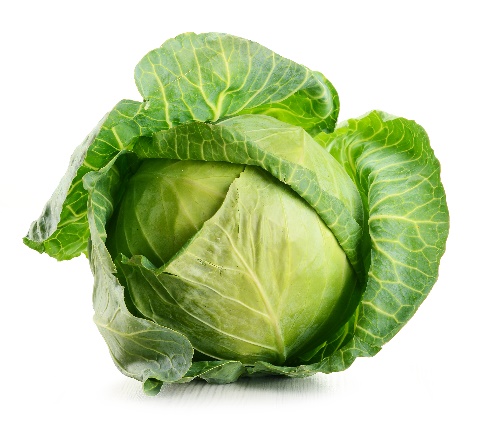 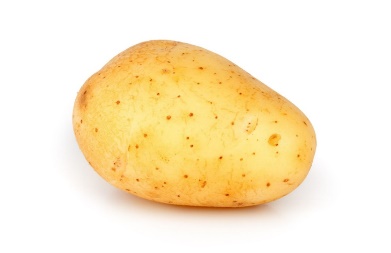 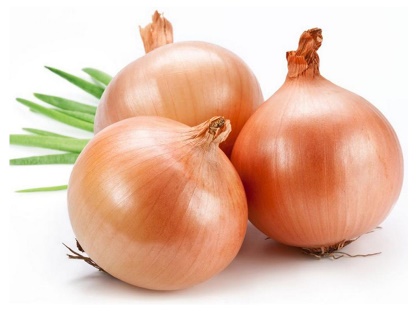 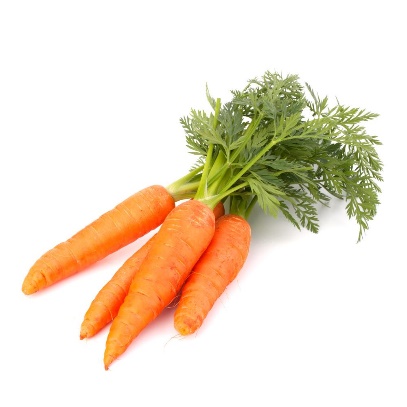 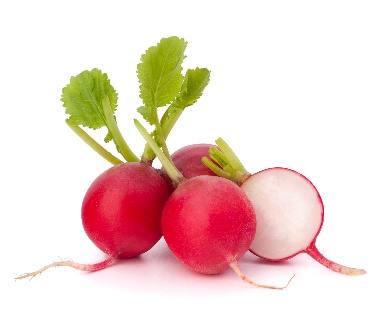 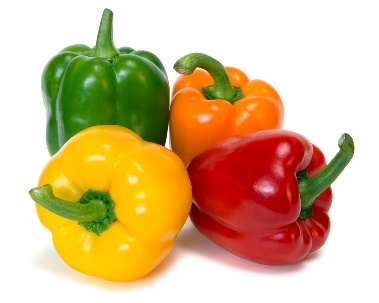 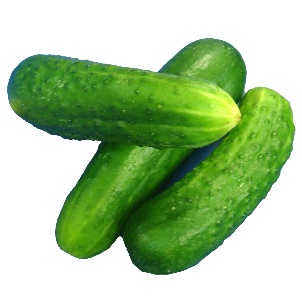 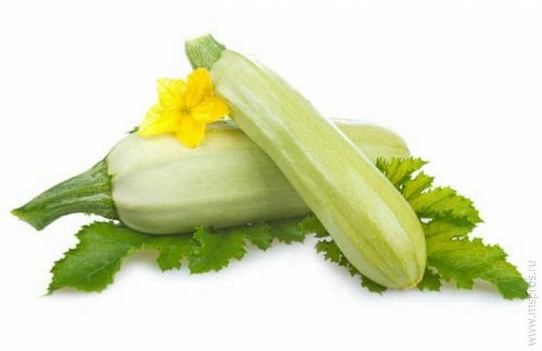 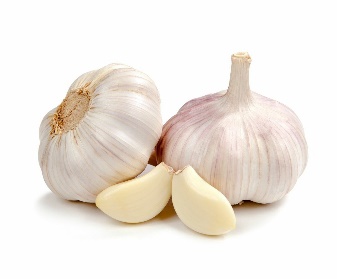 Вопросы по горизонтали: Сто одежек – все без застежек. За кудрявый хохолок Лису из норки поволок. На ощупь – очень гладкая, на вкус – как сахар сладкая.Как на нашей грядке выросли загадки. Сочные да крупные, вот такие круглые. Летом зеленеют, к осени краснеют. Над землей трава, под землей бордовая голова.Я внутри белее снега, от тебя не стану бегать. Собирай скорее в миску красну девицу…Он похож на огурец, он тяжелый как свинец, завалился на бочок, желтощекий…На грядочке зеленые, а в баночке зеленые.В огороде желтый мяч. Только не бежит он вскачь. Он как полная луна, вкусные в нем семена.Вопросы по вертикали:Она прячется от солнца под кустом в глубокой норке, бурая – не мишка, в норке – но не мышка.В земле сидит дед, в сто шуб одет, Кто его раздевает, тот слезы проливает.Маленький и горький, луку брат.Красный, желтый, есть зеленый, сладкий, горький, также сочный, зреют на кусточках, овощ бесподобный.Круглый бок, желтый бок, сидит на грядке колобок, Врос он в землю крепко, ну конечно, это…Ответы: по горизонтали 1. Капуста; 2. Морковь; 3. Помидор; 4. Свекла; 5. Редис; 6. Кабачок, 7. Огурец, 8. ТыкваПо вертикали 1. Картофель; 2. Лук; 3. Чеснок; 4. Перец; 5. Репа.12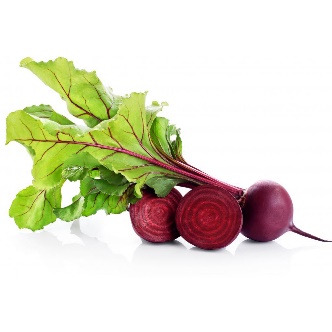 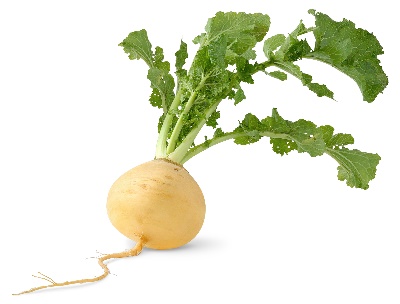 342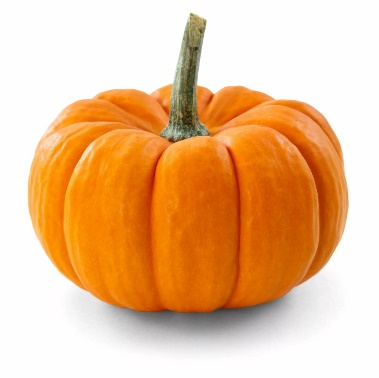 6345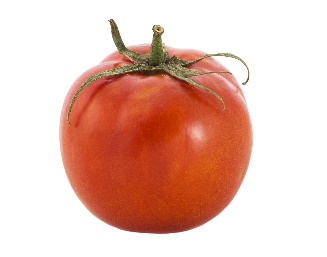 78